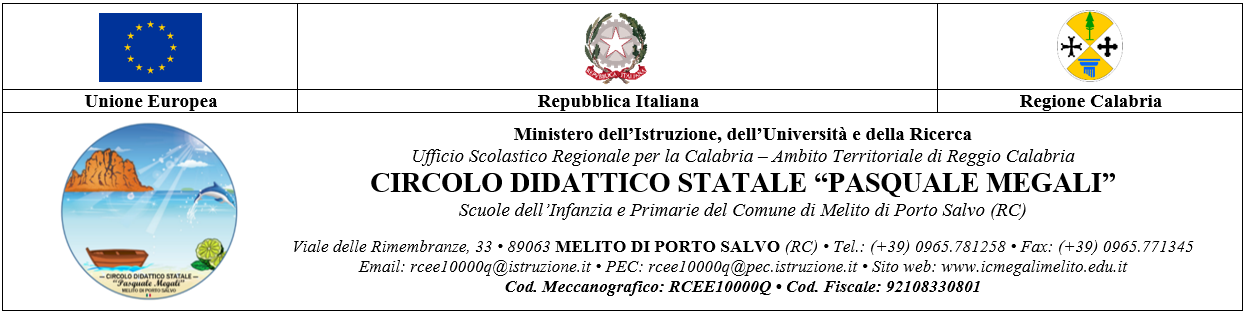 MODELLO RELAZIONE ADOZIONE LIBRI DI TESTO PER L’A.S. 2024/2025I/Le sottoscritti/e docenti: dopo una puntuale verifica dei libri di testo in uso ed un esame analitico delle seguenti proposte editoriali:Acquisito il parere favorevole del Consiglio di interclasse riunitosi in data _____________;Esaminate le caratteristiche del testo che ne rendono opportuna la scelta in relazione alle Indicazioni Nazionali, agli obiettivi della programmazione educativa prevista nel PTOF,Tenuto conto che il testo proposto è conforme alle indicazioni previste dalla nota ministeriale n. 6740 del 15.02.2024;Propongono per le classi__________________________________________________________Per l’anno scolastico 2024/2025 l’adozione del seguente libro di testo:IL SUDDETTO TESTO è:Le ragioni che inducono i docenti a scegliere il detto testo sono le seguenti:È stato scelto ________________________perché è un corso per la Scuola Primaria ricco di risorse autentiche, applica operativamente le nuove Indicazioni Nazionali ed è in linea con il Quadro Comune di Riferimento Europeo. Propone attività interessanti e motivanti che catturano l’interesse degli alunni che acquisiscono la lingua inglese attraverso un nuovo e stimolante paradigma educativo applicato a situazioni reali.Melito di Porto Salvo, _______________										I/Le Docenti									________________________									________________________                                                                                            _______________________AUTORETITOLOMATERIAEDITORETIPOLOGIA/DISCIPLINATITOLOTITOLOAUTORIEDITORECITTA’ANNOCODICE ISBNA)GIà IN USO NELL’ANNO SCOLASTICO  2021/2022B)NUOVA ADOZIONEC)GIà IN POSSESSO DEGLI ALUNNID)NUOVO ACQUISTO PER GLI ALUNNIE)CONSIGLIATO